SCHREIBBEWERB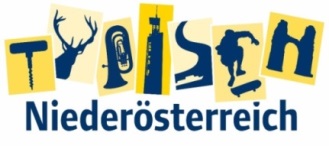 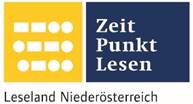 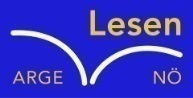 Name der Schülerin/des Schülers: Ferdinand Döller und Patrick Jiru                   Alter: 12  Schule: NMS ZellerndorfKlasse: 3. Klasse Ort: 2051 ZellerndorfFoto: „Gugaruz“ – Linda u. Maria KLG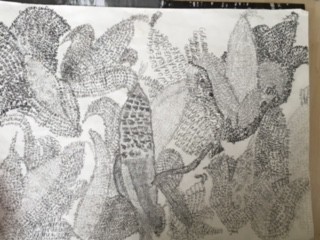 KukuruzHannes Hörndler Bauer Schweighofer schaut auf sein Kukuruzfeld. Die letzte Hoffnung auf ein gutes Erntejahr – dahin! Überall, wo er hinsieht – brüchig, braune Pflanzen mit verdorrten, kleinen Kolben. Es ist einfach zu lange trocken gewesen! „Himmel, Arsch und Zwirn“, flucht er laut und hofft, dass weder sein Sohn auf dem Traktor noch der Herrgott da oben ihn hören können. Aber das hat einmal raus müssen! Dann atmet der Bauer tief durch, richtet sich seinen Strohhut zurecht und steigt auf den Steyr-Traktor auf.„Und – so schlimm?“, fragt sein Sohn Gustav vom Beifahrersitz aus, der ihn doch fluchen gehört hat.„Leider. Da ist gar nichts zu gebrauchen.“„Aber ich sehe doch etliche Kolben auf den Pflanzen …“„Zu klein und schon völlig ausgetrocknet! Die ganze Ernte ist unbrauchbar!“Herr Schweighofer startet den Motor und fährt los. Er dreht das Radio auf 30 und fährt heim. Als er zuhause ist, sagt er:„ Freddy, schau zu de Kia, obs eh no wos zum Fressn hom!“ Freddy steigt vom Traktor ab und ruft:„ Jo, Papa!“ Er geht ins Haus und erzählt seiner Frau Helga vom trockenen Feld. Am nächsten Tag fährt er aufs Feld und sieht, dass das Feld wieder grün ist. Er sieht seinen Sohn nachdenklich an und sagt:„ Freddy, schau da des au, des Födl is wieda grean!“ Freddy geht ins Feld, um nachzuschauen, warum das Feld wieder grün ist. Plötzlich hört er komische Geräusche. Es hört sich so ähnlich an wie ein Flugzeug. Er geht den Geräuschen nach. Auf einmal taucht ein lila leuchtendes Ding auf. Eine Rampe fährt aus dem Ding hinaus und es kommt ein menschenähnliches Wesen hervor. Der Alien geht auf Freddy zu und fängt an, unverständliche Sätze zu sprechen. Freddy sagt verängstigt:  „ Wer… bist du?“ Der Alien sagt:„ Mein UFO kaputt ist!“ „Freddy, wo bist du!“ ruft sein Vater. „Ich bin hier!“, schreit Freddy zurück. Plötzlich ist das UFO weg, nur noch der Alien steht hier. Als der Vater kommt, rennt der verängstigte Alien weg. „Bleib hier, das ist nur mein Vater!, ruft Freddy. Der Alien blieb stehen. „Dürfen wir ihn behalten?“, fragt Freddy. Sie fahren nach Hause. Als sie zuhause sind, gehen Freddy und der Alien in Freddys Zimmer. „Wie heißt du?“, fragt Freddy. Der Alien sagt:„ Ich heiße GG!“ „Was brauchst du, um dein UFO zu reparieren?“, fragt Freddy. „Ich brauche nur Werkzeuge!“, sagte GG. Freddy sagt:„ Werkzeug liegt in unserer Scheune.“ Sie gehen in die Scheune und holen das Werkzeug. Sie reparieren das UFO und GG kann weiterziehen. Zum Abschied schenkt GG Freddy ein Gerät, das bewirkt, dass die Felder nie wieder trocken sind.